K9R14/1-230X2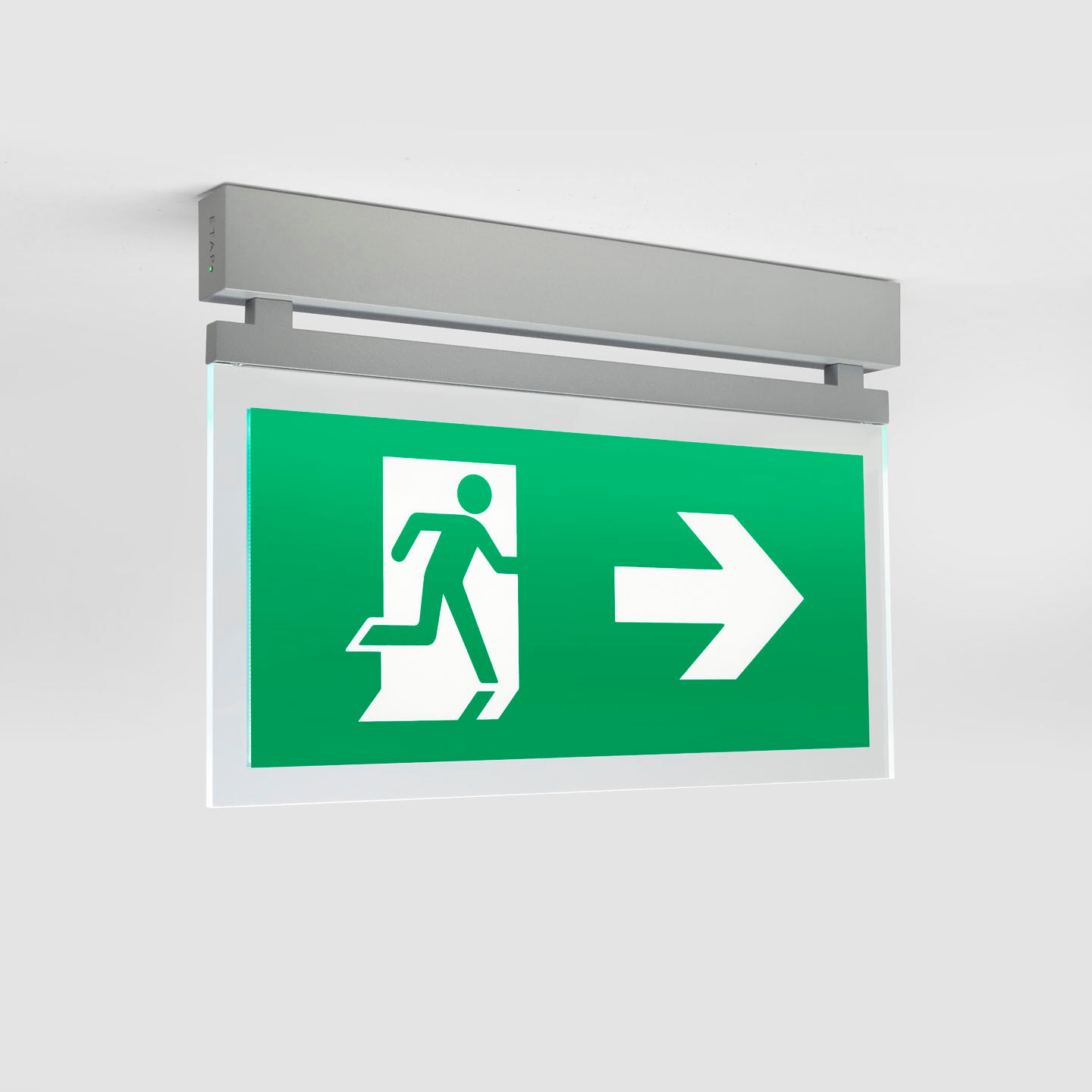 Desenho minimalista luminária de emergência sinalização para simples e dupla face. Montagem saliente.Alimentação central.Dimensões: 324 mm x 26 mm x 63 mm.Corpo en zamak pó revestido, abertura que dispensa o uso de parafusos, conexão elétrica automática (até 2.5mm²), terminais de fio sem parafusos. Placa de sinalização com lados iluminadosFluxo luminoso em estado de emergência: 80 lm.Potência: 3.7 W.Tensão: 220-230V. A distância de percepção do pictograma é 26 m.Para uso com sistemas de bateria central em 230 V AC/DC.Modo mantido.Classe de isolamento: classe II.Segurança fotobiológica EN 62471: RISK GROUP 0 UNLIMITED.Zamak pó revestido base, RAL9006 - alumínio branco (texturado).Grau de protecção IP: IP42.Grau de protecção IK: IK04.Teste ao fio encandescente: 850°C.5 anos de garantia sobre luminária, fonte de luz, driver e bateria.Certificações: CE, ENEC.A luminária foi desenvolvida e produzida de acordo com a norma EN 60598-1 numa empresa certificada pela ISO 9001 e pela ISO 14001.